(Schrijf over tot aan de stippelstreep)   (versie 20210629)De HaikuDit is oorspronkelijk een Japans gedichtje, dat ook in de rest van de wereld steeds meer navolging kreeg. Het maken van haiku’s wordt in veel landen en talen beoefend. Sommige haikudichters houden zich precies aan de oorspronkelijke Japanse regels, anderen gaan er heel vrij mee om.Een voorbeeld is het beroemde gedicht van Bashō:oh, oude vijvereen kikker springt van de kantgeluid van water.Kenmerken van de haiku:3 regels met 5, 7 en weer 5 lettergrepenBelangrijk is de kinderlijke verbazing die er uit spreektEen haiku maken (of lezen) betekent: je verwonderenRijmen hoeft nietOnderwerpen van de haiku: vaak iets uit de seizoenen of de natuur, maar tegenwoordig ook over “moderne dingen” uit het dagelijks leven.Nog twee voorbeelden (een moderne en een meer traditionele):na de plechtigheidtientallen handen schuddengeen naam onthoudennog eens weer vergeefsopent hij zijn snaveltjeeenzaam vogeljong= = = = = = = = = = = = = = = = = = = = = = = = = = = = = = = = = = = =Opdracht:Maak je eigen haiku(s) en maak er één of meer tekeningetjes of schilderijtjes bij.Het past wel bij het Japanse van de haiku, om er kleine, simpele tekeningetjes of schilderingen bij te maken.Voorbeeld van Jitske, een leerling uit klas 7 van 2020-2021“Vliegend door de natuurLanden op een klein takjeVliegend vlindertje”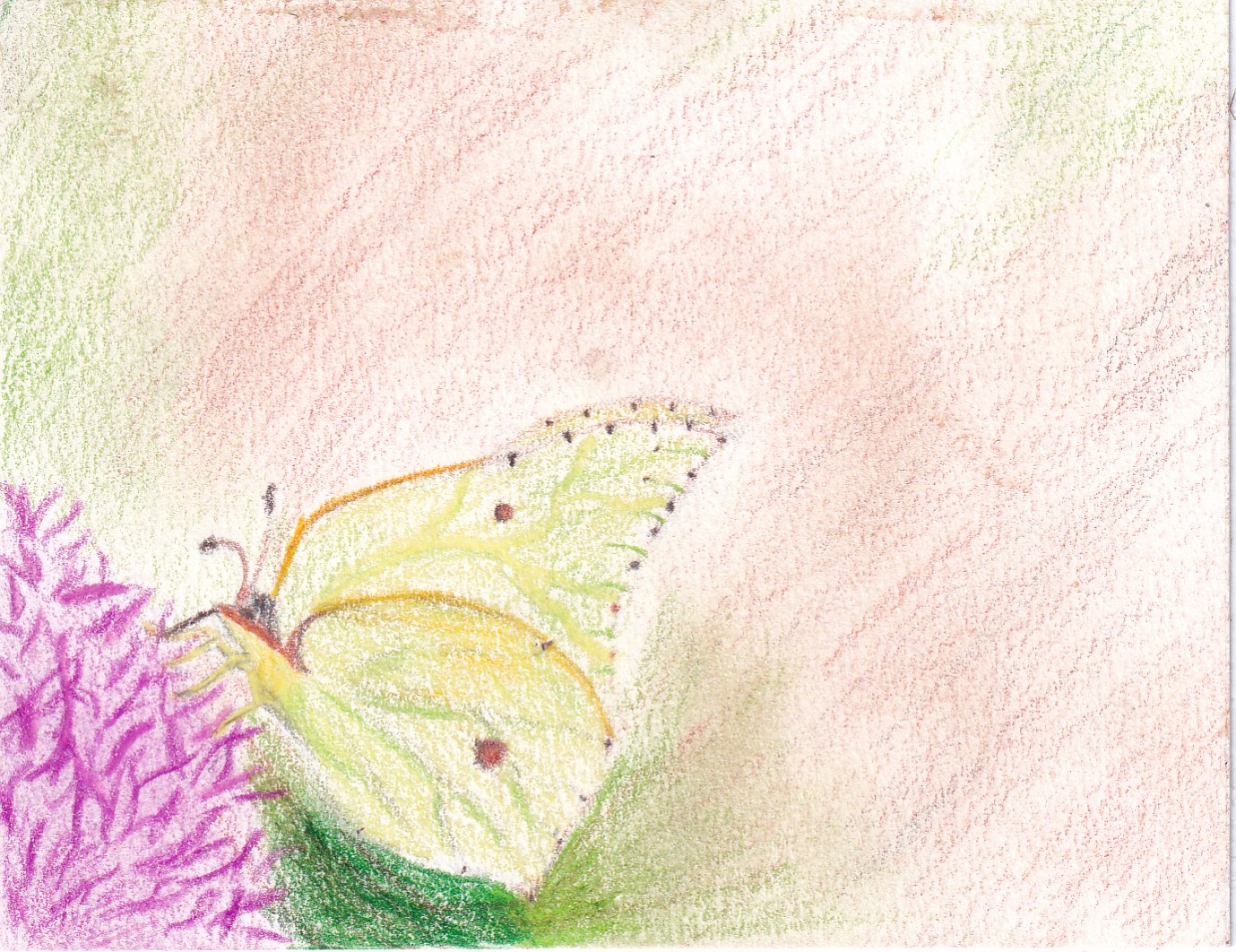 0-0-0-0-0